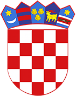 R  E  P  U  B  L  I  K  A    H  R  V  A  T  S  K  APOŽEŠKO-SLAVONSKA  ŽUPANIJAGRAD  POŽEGA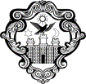 KLASA: 406-01/22-05/76URBROJ: 2177-1-01/01-22-6Požega, 18. listopada 2022.Z A P I S N I K o otvaranju, pregledu i ocjeni ponuda u postupku jednostavne nabave robe – nabava i dobava higijenskih i kućanskih potrepština „PUK31“ Naručitelj: 	Grad Požega, Trg Svetog Trojstva 1MB 02575957,OIB 95699596710tel.: 034/311-300, fax:034/311-344Predmet nabave: 	Nabava i dobava higijenskih i kućanskih potrepština „PUK31“Broj nabave:	JN-74/22 Procijenjena vrijednost nabave: 119.040,00 kuna bez PDV-aDatum, mjesto i vrijeme početkaotvaranja, pregleda i ocjene ponuda: Prostorije Grada Požege, Trg Svetog Trojstva 1, Požega18. listopada 2022. godine u 09:00 sati.Povjerenstvo za pripremu i provedbu postupka jednostavne nabave:1. Andreja Menđel, mag.ing.aedif., pročelnica Upravnog odjela za komunalne djelatnosti i gospodarenje 2. Ivana Ćališ, dipl.oec., službenica ovlaštena za privremeno obavljanje poslova pročelnika Službe za     javnu nabavu sa završenim specijalističkim programom izobrazbe u području javne nabave i3. Miroslav Papak, univ.spec.oec., viši savjetnik za javnu nabavu sa završenim specijalističkim     programom izobrazbe u području javne nabave.Naziv i adrese sjedišta ponuditelja prema redoslijedu zaprimanja ponuda: Usporedni analitički prikaz traženih i danih dokaza koji se odnose na sposobnost ponuditeljaOcjena sposobnosti ponuditeljaOcjena prihvatljivosti ponuda sposobnih ponuditelja	Kriterij za izbor najpovoljnije ponude: NAJNIŽA CIJENAOdabir i obrazloženje o odabiru ponude, odnosno ne odabiru:Ovlašteni članovi stručnog Povjerenstva Naručitelja utvrđuju da su pristigle četiri (4) ponude. Nakon pregleda i ocjene ponude utvrđeno je da:su pristigle četiri (4) ponude; sve pristigle ponude ponuditelja: ORCUS PLUS d.o.o., Svilno 91, 51219 Čavle, NARODNE NOVINE d.d., Savski Gaj XIII.6, 10020 Zagreb, INSAKO D.O.O. ZA USLUGE, Puževa ulica 11, 10000 Zagreb i INDOR d.o.o., Oreškovićeva 8j, 10010 Zagreb su prihvatljive, pravilne i prikladne te udovoljavaju uvjetima iz Poziva na dostavu ponuda;slijedom navedenoga i temeljem najniže cijene kao kriterija za odabir, ponuda ponuditelja ORCUS PLUS d.o.o., Svilno 91, 51219 Čavle po cijeni u iznosu od 87.773,40 kuna s PDV-om je najpovoljnija te se predlaže donošenje Odluke o odabiru iste.Postupak pregleda i ocjene ponuda završio je 18. listopada 2022. godine u 10:30 sati.POVJERENSTVO ZA PRIPREMU I PROVEDBU POSTUPKA R.B.Ponuditelj: naziv i adresa sjedišta1.ORCUS PLUS d.o.o., Svilno 91, 51219 Čavle2.NARODNE NOVINE d.d., Savski Gaj XIII.6, 10020 Zagreb3.INSAKO D.O.O. ZA USLUGE, Puževa ulica 11, 10000 Zagreb4.INDOR d.o.o., Oreškovićeva 8j, 10010 ZagrebTražena dokumentacijaza dokazivanje sposobnosti  i vrijednosni pokazatelji dokazaORCUS PLUS d.o.o., Svilno 91, 51219 ČavleNARODNE NOVINE d.d., Savski Gaj XIII.6, 10020 ZagrebINSAKO D.O.O. ZA USLUGE, Puževa ulica 11, 10000 ZagrebINDOR d.o.o., Oreškovićeva 8j, 10010 ZagrebA) osnove isključenjaIzjava o nekažnjavanju da protiv gospodarskog subjekta niti osobe koje su članovi upravnog, upravljačkog ili nadzornog tijela ili imaju ovlasti zastupanja, donošenja odluka ili nadzora navedenog gospodarskog subjekta nije izrečena pravomoćna osuđujuća presuda++++B) Plaćene dospjele porezne obveze i obveze za mirovinsko i zdravstveno osiguranjePotvrda Porezne uprave ili drugog nadležnog tijela u državi poslovnog nastana gospodarskog subjekta kojom se dokazuje da ne postoje osnove za isključenje++++C) Poslovna sposobnostIzvod iz sudskog, obrtnog, strukovnog ili drugog odgovarajućeg registra države sjedišta gospodarskog subjekta ili Izjava s ovjerom potpisa kod nadležnog tijela.++++Član zajednice ponuditelja----Podaci o ispravcima računskih grešaka, ako ih je bilo----OCJENA SPOSOBNOSTI PONUDITELJASastavni dijelovi ponudePopunjen i potpisan  Ponudbeni list++++Troškovnik ++++Cijena ponude - bez PDV-a  u kn70.218,7288.082,1678.492,0073.998,24PDV17.554,6822.020,5419.623,0018.499,56Cijena ponude – sveukupno sa PDV-om u kn87.773,40110.102,7098.115,0092.497,80